Invitation à un forum citoyen “Échanger sur ses freins psychologiques ou culturels par rapport au numérique”Madame, Monsieur,Nous avons le plaisir de vous inviter à un forum citoyen organisé par nom de la structure le date pour échanger ensemble sur vos freins, vos angoisses, vos rejets vis à vis du numérique. Vous pensez que vous êtes trop vieux, ou la tête trop dure pour apprendre? Vous trouvez que l’apprentissage est trop chronophage? Que le numérique ne présente pas d’utilité pour vous? Qu’il est dangereux ou angoissant? Vos expériences d’apprentissage dans le cadre familial ou avec des structures locales se sont mal passées?Venez en parler et partagez votre avis et votre expérience d’apprentissage du numérique ou vos hésitations ou rejets devant l’apprentissage qu’il représente! Nous accueillerons votre parole, vos témoignages, lors de ce forum sur tous les blocages que vous avez rencontrés dans le passé, des potentiels moyens d’apprentissage que vous avez utilisés et pourquoi ils ont fonctionné, ou pas, pour vous. Ce sera aussi l’occasion de partager vos appréhensions ou vos réticences vis-à-vis du numérique.Mais ce n’est pas tout ! Nous verrons également ce que le numérique peut vous apporter, que ce soit en termes de pouvoir d’achat, de confort, d’autonomie ou encore de divertissement, nous parlerons des usages qui correspondent le mieux à votre profil et des leviers motivationnels qui sont les vôtres pour apprendre. Ce temps d’échanges sera co-animé par des médiateurs numériques : ce sont des professionnels spécialisés dans la pédagogie. Ils sont là pour vous comprendre, pour vous aider à surmonter vos appréhensions et vos difficultés sur le numérique, et pour construire une pédagogie adaptée à vos besoins.Enfin, nous vous présenterons des programmes de développement des usages numériques pour vous, adaptés à votre profil, et auxquels vous pouvez prétendre. Ce forum est organisé en partenariat avec HYPRA, un organisme d'utilité sociale spécialisé dans l’inclusion numérique des plus de 60 ans.Rejoignez-nous pour ce moment de convivialité et venez échanger sur le numérique dans le cadre d’un forum citoyen le date à heure. N'hésitez pas à nous joindre au numéro de téléphone de la structure pour vous inscrire. Bien cordialement,Le MaireEn partenariat avec 					Action mise en place grâce au soutien de 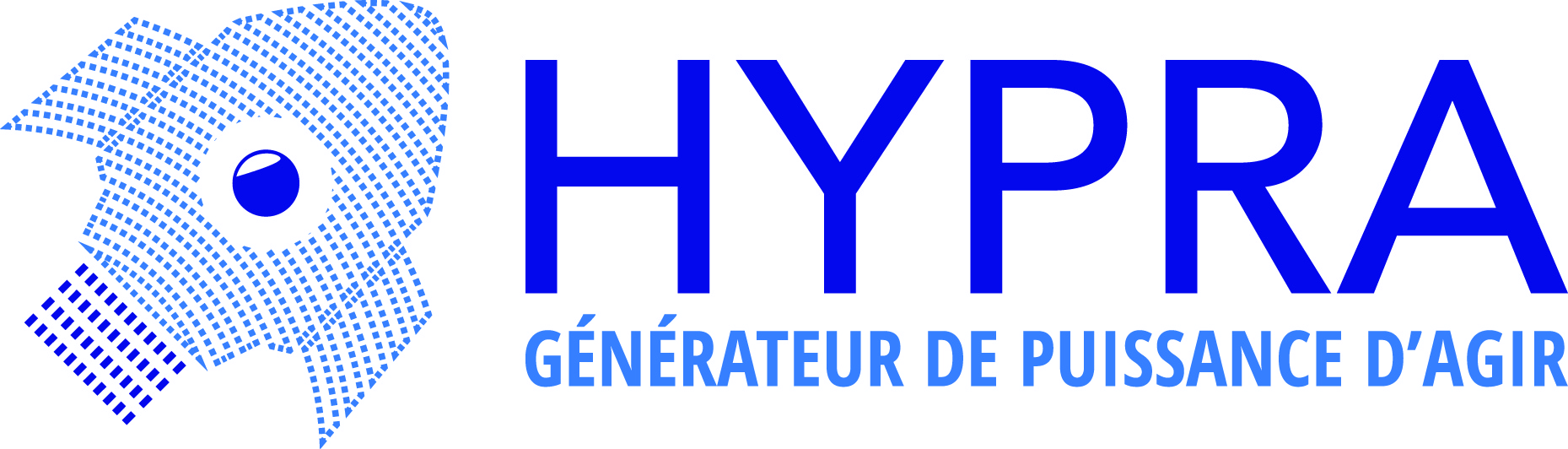                             [+ logo CFPPA et du département OU de la CARSAT]